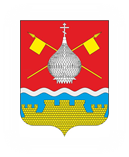 РОССИЙСКАЯ ФЕДЕРАЦИЯРОСТОВСКАЯ ОБЛАСТЬАДМИНИСТРАЦИЯ КРАСНОЯРСКОГО СЕЛЬСКОГО ПОСЕЛЕНИЯПОСТАНОВЛЕНИЕ17.01.2024                                                №17                                    ст. КрасноярскаяВ соответствии постановлением Администрации Красноярского сельского поселения от 12.11.2018 №184 «Об утверждении Порядка разработки, реализации и оценки эффективности муниципальных программ Красноярского сельского поселения Цимлянского района на 2019-2030 годы»», решением Собрания депутатов Красноярского сельского поселения от 28.12.2023 №89«О бюджете Красноярского сельского поселения Цимлянского района на 2024 год и плановый период 2025 и 2026 годов»», Администрация Красноярского сельского поселенияПОСТАНОВЛЯЕТ:Внести в постановление Администрации Красноярского сельского поселения от 09.01.2019 №14 «Об утверждении муниципальной программы Красноярского сельского поселения программу  «Обеспечение общественного порядка и противодействие преступности»изменения, согласно приложению.Настоящее постановление вступает в силу со дня его подписания и подлежит размещению на официальном сайте Администрации Красноярского сельского поселения.       3. Контроль за выполнением постановления возложить на заведующего сектором по социальной работе Администрации Красноярского сельского поселения.           Глава Администрации Красноярского сельского поселения                                                    Е.А. Плутенко                                                                                                            Приложениек постановлению Администрации Красноярского сельского поселенияот 30.01.2024 №17ИЗМЕНЕНИЯ,вносимые в постановление Администрации Красноярского сельского поселения от 09.01.2019 №14  «Об утверждении муниципальной программы Красноярского сельского поселения программу  «Обеспечение общественного порядка и противодействие преступности»»В приложении №1 к постановлению:Объемы бюджетных ассигнований муниципальной программы Красноярского сельского поселения «Обеспечение общественного порядка и противодействие преступности» на 2019-2030 годы изложить в редакции:	1.2. Раздел 3.1 подпрограмму "Противодействие коррупции в Красноярском сельском поселении"  изложить в редакции:"3.1. Подпрограмма "Противодействие коррупции в Красноярском сельском поселении"  (далее - подпрограмма)Мероприятия подпрограммы, предлагаемые к реализации и направленные на решение задач Муниципальной программы, с указанием финансовых ресурсов и сроков, необходимых для их реализации, приведены в приложении № 2 к Муниципальной программе.Ресурсное обеспечение подпрограммы осуществляется за счет средств местного бюджета в объемах, предусмотренных Муниципальной программой и утвержденных решением Собрания депутатов Красноярского сельского поселения о местном бюджете на очередной финансовый год и плановый период.Объем средств местного бюджета, необходимый для финансирования подпрограммы, составляет на 2019 – 2030 годы всего – 13,3 тыс. рублей, в том числе по годам реализации:2019 год –  0,6 тыс. рублей;2020 год –  0,6  тыс. рублей;2021год –   1,0 тыс. рублей;2022 год –  1,5  тыс. рублей;2023 год –  2,0  тыс. рублей;2024 год –  2,0  тыс. рублей;2025 год –  2,0  тыс. рублей;2026год -    2,0 тыс. рублей;2027 год – 0,4 тыс. рублей;2028  год – 0,4 тыс. рублей;2029  год – 0,4 тыс. рублей;2030 год – 0,4 тыс. рублей;	В рамках подпрограммы планируется проведение мероприятий по следующим основным направлениям:3.1.1. Обеспечение организационных основ противодействия коррупции.3.1.2. Внедрение антикоррупционных механизмов в рамках осуществления кадровой политики.3.1.3. Обеспечение соблюдения главными распорядителями, распорядителями, получателями средств местного бюджета и другими участниками бюджетного процесса принципа результативности и эффективности использования бюджетных средств.3.1.4. Обеспечение соблюдения законности при управлении и распоряжении муниципальным имуществом, закрепленным за муниципальными унитарными предприятиями на праве хозяйственного ведения, переданным на праве оперативного управления муниципальным учреждениям Красноярского сельского поселения.3.1.5. Обеспечение качества и доступности муниципальных услуг.3.1.6. Обеспечение мер противодействия коррупции в сфере предпринимательства.3.1.7. Обеспечение прозрачности деятельности органа местного самоуправления Красноярское сельское поселение."	1.3. Раздел 3.2 подпрограмму «Профилактика экстремизма и терроризма в Красноярском сельском поселении» изложить в редакции:"3.2. Подпрограмма «Профилактика экстремизма и терроризма в Красноярском сельском поселении» (далее - подпрограмма)Мероприятия подпрограммы, предлагаемые к реализации и направленные на решение задач Муниципальной программы, с указанием финансовых ресурсов и сроков, необходимых для их реализации, приведены в приложении № 2 к Муниципальной программе.Ресурсное обеспечение подпрограммы осуществляется за счет средств местного бюджета в объемах, предусмотренных Муниципальной  программой и утвержденных Решением Собрания депутатов Красноярского сельского поселения о местном бюджете на очередной финансовый год и плановый период.Объем средств местного бюджета, необходимый для финансирования подпрограммы, составляет на 2019 –2030 годы всего – 13,3 тыс. рублей, в том числе по годам реализации: 2019 год –  0,6 тыс. рублей;2020 год –  0,6  тыс. рублей;2021год –   1,0 тыс. рублей;2022 год –  1,5  тыс. рублей;2023 год –  2,0  тыс. рублей;2024 год –  2,0  тыс. рублей;2025 год –  2,0  тыс. рублей;2026год -    2,0 тыс. рублей;2027 год – 0,4 тыс. рублей;2028  год – 0,4 тыс. рублей;2029  год – 0,4 тыс. рублей;2030 год – 0,4 тыс. рублей;	В рамках подпрограммы планируется проведение мероприятий по следующим основным направлениям:3.2.1. Информационно-пропагандистское противодействие экстремизму и терроризму.3.2.2. Организационно-технические мероприятия.3.2.3. Усиление антитеррористической защищенности объектов социальной сферы:1) обеспечение выполнения функций муниципальными учреждениями (в том числе в рамках выполнения муниципального задания) в части реализации комплекса антитеррористических мероприятий;2) осуществление софинансирования расходов на мероприятия по устройству ограждений территорий муниципальных общеобразовательных учреждений."	1.4. Раздел 3.3 подпрограмму «Комплексные меры противодействия злоупотреблению наркотиками и их незаконному обороту» изложить в редакции:"3.3. Подпрограмма «Комплексные меры противодействия злоупотреблению наркотиками и их незаконному обороту» (далее - подпрограмма)Мероприятия подпрограммы, предлагаемые к реализации и направленные на решение задач Муниципальной программы, с указанием финансовых ресурсов и сроков, необходимых для их реализации, приведены в приложении № 2 к Муниципальной программе.Ресурсное обеспечение подпрограммы осуществляется за счет средств местного бюджета в объемах, предусмотренных Государственной программой и утвержденных решением Собрания депутатов Красноярского сельского поселения о местном бюджете на очередной финансовый год и плановый период.Объем средств местного бюджета, необходимый для финансирования Государственной программы, составляет на 2019 – 2030 годы всего 13,3 тыс. рублей, в том числе по годам реализации: 2019 год –  0,6 тыс. рублей;2020 год –  0,6  тыс. рублей;2021год –   1,0 тыс. рублей;2022 год –  1,5  тыс. рублей;2023 год –  2,0  тыс. рублей;2024 год –  2,0  тыс. рублей;2025 год –  2,0  тыс. рублей;2026год -    02,0 тыс. рублей;2027 год – 0,4 тыс. рублей;2028  год – 0,4 тыс. рублей;2029  год – 0,4 тыс. рублей;2030 год – 0,4 тыс. рублей;	В рамках подпрограммы планируется проведение мероприятий по следующим основным направлениям:3.3.1. Организационно-управленческие меры.3.3.2. Меры по общей профилактике наркомании, формированию антинаркотического мировоззрения:1) духовно-нравственное и культурно-эстетическое воспитание;2) формирование и пропаганда здорового образа жизни;3) информационное обеспечение формирования антинаркотической культуры.3.3.3. Медико-социальная реабилитация и лечение наркозависимых.3.3.4. Противодействие злоупотреблению наркотиками и их незаконному обороту:1) проведение индивидуальной профилактической работы;2) противодействие незаконному обороту наркотиков в жилом секторе;3) противодействие незаконному обороту наркотиков в образовательной среде;4) противодействие незаконному обороту наркотиков в местах досуга;5) снижение доступности наркотиков, находящихся в сфере незаконного оборота."1.5. Раздел 3.4 подпрограмму «Гармонизация межнациональных отношений на территории Красноярского сельского поселения» изложить в редакции:«3.4. Подпрограмма «Гармонизация межнациональных отношений на территории Красноярского сельского поселения» (далее  -подпрограмма)Мероприятия подпрограммы, предлагаемые к реализации и направленные на решение задач Муниципальной программы, с указанием финансовых ресурсов и сроков, необходимых для их реализации, приведены в приложении № 2 к Муниципальной программе.Ресурсное обеспечение подпрограммы осуществляется за счет средств местного бюджета в объемах, предусмотренных Муниципальной  программой и утвержденных Решением Собрания депутатов Красноярского сельского поселения о местном бюджете на очередной финансовый год и плановый период.Объем средств местного бюджета, необходимый для финансирования подпрограммы, составляет на 2019–2030 годы всего – 10,5 тыс. рублей, в том числе по годам реализации: 2019 год –  0,0 тыс. рублей;2020 год –  0  тыс. рублей;2021год –  1,0 тыс. рублей;2022 год –  1,5 тыс. рублей;2023 год –  2,0  тыс. рублей;2024 год –  2,0  тыс. рублей;2025 год –  2,0  тыс. рублей;2026 год -  2,0 тыс. рублей;2027 год –  0 тыс. рублей;2028  год – 0 тыс. рублей;2029  год – 0 тыс. рублей;2030 год – 0 тыс. рублей; В рамках подпрограммы планируется проведение мероприятий по следующим основным направлениям:3.4.1. Информационно-пропагандистская работа по профилактике возникновения межнациональных конфликтов;3.4.2.   Научно-прикладные мероприятия;3.4.3.    Духовно-нравственное, патриотическое воспитание.»	1.6. Объемы бюджетных ассигнований подпрограммы «Противодействие коррупции в Красноярском сельском поселении» муниципальной программы Красноярского сельского поселения «Обеспечение общественного порядка и противодействие преступности»изложить в редакции:	1.8. Объемы бюджетных ассигнований подпрограммы «Профилактика экстремизма и терроризма в Красноярском сельском поселении»  муниципальной программы Красноярского сельского поселения «Обеспечение общественного порядка и противодействие преступности»изложить в редакции:	1.9. Объемы бюджетных ассигнований подпрограммы «Комплексные меры противодействия злоупотреблению наркотиками и их незаконному обороту»   муниципальной программы Красноярского сельского поселения «Обеспечение общественного порядка и противодействие преступности»изложить в редакции:1.10. Объемы бюджетных ассигнований подпрограммы «Гармонизация межнациональных отношений на территории Красноярского сельского поселения»   муниципальной программы Красноярского сельского поселения «Обеспечение общественного порядка и противодействие преступности» изложить в редакции:1.11. Приложения №2, 3 к муниципальной программе Красноярского сельского поселения "Обеспечение общественного порядка и противодействие преступности"  изложить в редакции:Приложение 2к муниципальной программеКрасноярского сельского поселения«Обеспечение общественного порядка и противодействие преступности»Расходына реализацию муниципальной программы Красноярского сельского поселения"Обеспечение общественного порядка и противодействие преступности"                                                                                                                                                                                                                              Приложение №3                                                                                   муниципальной программе Красноярского сельского поселения «Развитие физической культуры и спорта»Расходы местного бюджета на реализацию
муниципальной программы Красноярского сельского поселения "Обеспечение общественного порядка и противодействие преступности"О внесении изменений в постановление Администрации Красноярского сельского поселения от 09.01.2019  №14 «Об утверждении муниципальной программы Красноярского сельского поселения программу  «Обеспечение общественного порядка и противодействие преступности»"Объемы бюджетных ассигнований программы–Общий объем финансирования муниципальной программы с 2019 по 2030 годы составляет 
50,4 тыс. рублей, в том числе:средства федерального бюджета – 0 тыс. рублей;средства областного бюджета - 0 тыс. рублей;по годам реализации из средств местного бюджета:2019 год –  1,8  тыс. рублей;2020 год –  1,8  тыс. рублей;2021 год –  4,0 тыс. рублей;2022 год –  6,0  тыс. рублей;2023 год –  8,0  тыс. рублей;2024 год –  8,0  тыс. рублей;2025 год –  8,0  тыс. рублей;2026 год -  8,0 тыс. рублей;2027 год –  1,2 тыс. рублей;2028  год – 1,2 тыс. рублей;2029  год – 1,2 тыс. рублей;2030 год –  1,2 тыс. рублей;всего с 2019 по 2030 годы по подпрограмме «Противодействие коррупции в Красноярском сельском поселении» объем финансирования составляет – 13,3 тыс. рублей, в том числе:средства федерального бюджета – 0 тыс. рублей;средства областного бюджета – 0 тыс. рублей;по годам реализации из средств местного бюджета:2019 год –  0,6 тыс. рублей;2020 год –  0,6  тыс. рублей;2021год –   1,0 тыс. рублей;2022 год –  1,5  тыс. рублей;2023 год –  2,0  тыс. рублей;2024 год –  2,0  тыс. рублей;2025 год –  2,0  тыс. рублей;2026год -    2,0 тыс. рублей;2027 год – 0,4 тыс. рублей;2028  год – 0,4 тыс. рублей;2029  год – 0,4 тыс. рублей;2030 год – 0,4 тыс. рублей;всего с 2019 по 2030 годы по подпрограмме «Профилактика экстремизма и терроризма в Ростовской области» объем финансирования составляет – 13,3 тыс. рублей, в том числе:средства федерального бюджета – 0 тыс. рублей;средства областного бюджета – 0 тыс. рублей;по годам реализации из средств местного бюджета:2019 год –  0,6 тыс. рублей;2020 год –  0,6  тыс. рублей;2021год –   1,0 тыс. рублей;2022 год –  1,5  тыс. рублей;2023 год –  2,0  тыс. рублей;2024 год –  2,0  тыс. рублей;2025 год –  2,0  тыс. рублей;2026год -   2,0 тыс. рублей;2027 год – 0,4 тыс. рублей;2028  год – 0,4 тыс. рублей;2029  год – 0,4 тыс. рублей;2030 год – 0,4 тыс. рублей;всего с 2019 по 2030 годы по подпрограмме «Комплексные меры противодействия злоупотреблению наркотиками и их незаконному обороту» объем финансирования составляет 
- 13,3 тыс. рублей, в том числе:средства федерального бюджета – 0 тыс. рублей;средства областного бюджета – 0 тыс. рублей;по годам реализации из средств местного бюджета:2019 год –  0,6 тыс. рублей;2020 год –  0,6  тыс. рублей;2021год –   1,0 тыс. рублей;2022 год –  1,5  тыс. рублей;2023 год –  2,0  тыс. рублей;2024 год –  2,0  тыс. рублей;2025 год –  2,0  тыс. рублей;2026 год -   2,0 тыс. рублей;2027 год – 0,4 тыс. рублей;2028  год – 0,4 тыс. рублей;2029  год – 0,4 тыс. рублей;2030 год – 0,4 тыс. рублей;всего с 2019 по 2030 годы по подпрограмме«Гармонизация межнациональных отношений на территории Красноярского сельского поселения» объем финансирования составляет – 10,5 тыс. рублей, в том числе: средства федерального бюджета – 0 тыс. рублей; средства  областного бюджета – 0 тыс. рублей;по годам реализации из средств местного бюджета:2019 год –  0 тыс. рублей;2020 год –  0  тыс. рублей;2021год –   1,0 тыс. рублей;2022 год –  1,5  тыс. рублей;2023 год –  2,0  тыс. рублей;2024 год –  2,0  тыс. рублей;2025 год –  2,0  тыс. рублей;2026год -    2,0 тыс. рублей;2027 год –  0 тыс. рублей;2028  год – 0 тыс. рублей;2029  год – 0 тыс. рублей;2030 год –  0 тыс. рублей;""Объемы бюджетных ассигнований программы–Общий объем финансирования по подпрограмме «Противодействие коррупции в Красноярском сельском поселении» объем финансирования составляет с 2019 по 2030 годы составляет – 13,3 тыс. рублей, в том числе:средства федерального бюджета – 0 тыс. рублей;средства областного бюджета – 0 тыс.рублей;по годам реализации из средств местного бюджета:2019 год –  0,6 тыс. рублей;2020 год –  0,6  тыс. рублей;2021год –   1,0 тыс. рублей;2022 год –  1,5  тыс. рублей;2023 год –  2,0  тыс. рублей;2024 год –  2,0  тыс. рублей;2025 год –  2,0  тыс. рублей;2026год -    2,0 тыс. рублей;2027 год – 0,4 тыс. рублей;2028  год – 0,4 тыс. рублей;2029  год – 0,4 тыс. рублей;2030 год – 0,4 тыс. рублей;»"Объемы бюджетных ассигнований программы–Общий объем финансирования по подпрограмме «Профилактика экстремизма и терроризма в Красноярском сельском поселении» с 2019 по 2030 годы составляет 13,3 тыс. рублей, в том числесредства федерального бюджета – 0 тыс. рублей;средства областного бюджета - 0 тыс. рублей;по годам реализации из средств местного бюджета:2019 год –  0,6 тыс. рублей;2020 год –  0,6  тыс. рублей;2021год –   1,0 тыс. рублей;2022 год –  1,5  тыс. рублей;2023 год –  2,0  тыс. рублей;2024 год –  2,0  тыс. рублей;2025 год –  2,0  тыс. рублей;2026год -    2,0 тыс. рублей;2027 год – 0,4 тыс. рублей;2028  год – 0,4 тыс. рублей;2029  год – 0,4 тыс. рублей;2030 год – 0,4 тыс. рублей;»"Объемы бюджетных ассигнований программы–Общий объем финансирования по подпрограмме «Комплексные меры противодействия злоупотреблению наркотиками и их незаконному обороту» с 2019 по 2030 годы составляет 
13,3 тыс. рублей, в том числе:средства федерального бюджета – 0 тыс. рублей;средства областного бюджета – 0 тыс. рублей;по годам реализации из средств местного бюджета:2019 год –  0,6 тыс. рублей;2020 год –  0,6  тыс. рублей;2021год –   1,0 тыс. рублей;2022 год –  1,5  тыс. рублей;2023 год –  2,0  тыс. рублей;2024 год –  2,0  тыс. рублей;2025 год –  2,0  тыс. рублей;2026год -    2,0 тыс. рублей;2027 год – 0,4 тыс. рублей;2028  год – 0,4 тыс. рублей;2029  год – 0,4 тыс. рублей;2030 год – 0,4 тыс. рублей;»Объемы бюджетных ассигнований программы–Общий объем финансирования по подпрограмме «Гармонизация межнациональных отношений на территории Красноярского сельского поселения» с 2019 по 2030 годы составляет – 10,5 тыс. рублей, в том числесредства федерального бюджета – 0 тыс. рублей;средства областного бюджета – 0 тыс. рублей;по годам реализации из средств местного бюджета:2019 год –  0 тыс. рублей;2020 год –  0  тыс. рублей;2021год –  1,0 тыс. рублей;2022 год –  1,5 тыс. рублей;2023 год –  2,0  тыс. рублей;2024 год –  2,0  тыс. рублей;2025 год –  2,0  тыс. рублей;2026год -    2,0 тыс. рублей;2027 год – 0 тыс. рублей;2028  год – 0 тыс. рублей;2029  год – 0 тыс. рублей;2030 год – 0 тыс. рублей;Наименование государственной программы, подпрограммы государственной программы, основного мероприятияОтветственный исполнитель, соисполнители, государственный заказчик-координаторОценка расходов (тыс. руб.), годыОценка расходов (тыс. руб.), годыОценка расходов (тыс. руб.), годыОценка расходов (тыс. руб.), годыОценка расходов (тыс. руб.), годыОценка расходов (тыс. руб.), годыОценка расходов (тыс. руб.), годыОценка расходов (тыс. руб.), годыОценка расходов (тыс. руб.), годыОценка расходов (тыс. руб.), годыОценка расходов (тыс. руб.), годыОценка расходов (тыс. руб.), годыОценка расходов (тыс. руб.), годыНаименование государственной программы, подпрограммы государственной программы, основного мероприятияОтветственный исполнитель, соисполнители, государственный заказчик-координаторВсего201920202021202220232024202520262027202820292030123456789101112131415Муниципальная программа "Обеспечение общественного порядка и противодействие преступности"Всего 50.41,81,84,06.08.08.08.02.01,21,21,21,2Муниципальная программа "Обеспечение общественного порядка и противодействие преступности"Федеральный бюджет Муниципальная программа "Обеспечение общественного порядка и противодействие преступности"Областной бюджет Муниципальная программа "Обеспечение общественного порядка и противодействие преступности"Местный бюджет 50.41,81,84,06.08.08.08.02.01,21,21,21,2Муниципальная программа "Обеспечение общественного порядка и противодействие преступности"Внебюджетные источникиПодпрограмма 1 "Противодействие коррупции в Красноярском сельском поселении"Всего 13.30,60,61,01,52,02,02,02,00,40,40,40,4Подпрограмма 1 "Противодействие коррупции в Красноярском сельском поселении"Федеральный бюджет Подпрограмма 1 "Противодействие коррупции в Красноярском сельском поселении"Областной бюджет Подпрограмма 1 "Противодействие коррупции в Красноярском сельском поселении"Местный бюджет (Администрация Красноярского сельского поселения)13.30,60,61,01,52,02,02,02,00,40,40,40,4Подпрограмма 1 "Противодействие коррупции в Красноярском сельском поселении"Внебюджетные источникиПодпрограмма 2 "Профилактика экстремизма и терроризма в Красноярском сельском поселении"Всего 13.30,60,61,01,52,02,02,02.00,40,40,40,4Подпрограмма 2 "Профилактика экстремизма и терроризма в Красноярском сельском поселении"Федеральный бюджет Подпрограмма 2 "Профилактика экстремизма и терроризма в Красноярском сельском поселении"Областной бюджет Подпрограмма 2 "Профилактика экстремизма и терроризма в Красноярском сельском поселении"Местный бюджет 13.30,60,61,01,52,02,02,02.00,40,40,40,4Подпрограмма 2 "Профилактика экстремизма и терроризма в Красноярском сельском поселении"Внебюджетные источникиПодпрограмма 3 "Комплексные меры противодействия злоупотреблению наркотиками и их незаконному обороту"Всего 13.30,60,61,01,52,02,02,00,40,40,40,40,4Подпрограмма 3 "Комплексные меры противодействия злоупотреблению наркотиками и их незаконному обороту"Федеральный бюджет Подпрограмма 3 "Комплексные меры противодействия злоупотреблению наркотиками и их незаконному обороту"Областной бюджет Подпрограмма 3 "Комплексные меры противодействия злоупотреблению наркотиками и их незаконному обороту"Местный бюджет 13.30,60,61,01,52,02,02,02.00,40,40,40,4Подпрограмма 3 "Комплексные меры противодействия злоупотреблению наркотиками и их незаконному обороту"Внебюджетные источникиПодпрограмма 4 "Гармонизация межнациональных отношений на территории Красноярского сельского поселения"Всего 10.5001,01,52,02,02,02.00000Подпрограмма 4 "Гармонизация межнациональных отношений на территории Красноярского сельского поселения"Федеральный бюджет Подпрограмма 4 "Гармонизация межнациональных отношений на территории Красноярского сельского поселения"Областной бюджет Подпрограмма 4 "Гармонизация межнациональных отношений на территории Красноярского сельского поселения"Местный бюджет 10.5001,01,52,02,02,02.00000Подпрограмма 4 "Гармонизация межнациональных отношений на территории Красноярского сельского поселения"Внебюджетные источникиНомер и наименование 
подпрограммы, основного мероприятия подпрограммы,мероприятия ведомственной целевой программыОтветствен-ный  
исполнитель,  
участникиКод бюджетной   
   классификации   
Код бюджетной   
   классификации   
Код бюджетной   
   классификации   
Код бюджетной   
   классификации   
Объем расхо-дов всего (тыс. руб.)                 В том числе по годам реализации программы (тыс.руб.)                В том числе по годам реализации программы (тыс.руб.)                В том числе по годам реализации программы (тыс.руб.)                В том числе по годам реализации программы (тыс.руб.)                В том числе по годам реализации программы (тыс.руб.)                В том числе по годам реализации программы (тыс.руб.)                В том числе по годам реализации программы (тыс.руб.)                В том числе по годам реализации программы (тыс.руб.)                В том числе по годам реализации программы (тыс.руб.)                В том числе по годам реализации программы (тыс.руб.)                В том числе по годам реализации программы (тыс.руб.)                В том числе по годам реализации программы (тыс.руб.)                В том числе по годам реализации программы (тыс.руб.)Номер и наименование 
подпрограммы, основного мероприятия подпрограммы,мероприятия ведомственной целевой программыОтветствен-ный  
исполнитель,  
участникиГРБСРзПрЦСРВРОбъем расхо-дов всего (тыс. руб.) 20192020202120222023202420252026202720282029203012345678910111213141516171819Муниципальная программа Красноярского сельского поселения "Обеспечение общественного порядка и противодействие преступности"всего, в том числе:           XXXX50.41,81,84,06,08,08,08,08.01,21,21,21,2Муниципальная программа Красноярского сельского поселения "Обеспечение общественного порядка и противодействие преступности"Администра-ция Красноярского сельского поселения951XXX50.41,81,84,06,08,08,08,08.01,21,21,21,2Подпрограмма 1.  Противодействие коррупции в Красноярском сельском поселенииАдминистра-ция Красноярского сельского поселения951XXX13.30,60,61,01,52,02,02,02.00,40,40,40,4Основное мероприятие 1.1.Совершенствование правового регулирования в сфере противодействия коррупцииАдминистра-ция Красноярского сельского поселенияXXXX0,00,00,00,00,00,00,00,00,00,00,00,00,0Основное мероприятие 1.2.Оптимизация функционирования системы противодействия коррупцииАдминистра-ция Красноярского сельского поселенияXXXX0,00,00,00,00,00,00,00,00,00,00,00,00,0Основное мероприятие 1.3.Вопросы кадровой политикиАдминистра-ция Красноярского сельского поселенияXXXX0,00,00,00,00,00,00,00,00,00,00,00,00,0Основное мероприятие 1.4.Антикоррупционная экспертиза муниципальных нормативных правовых актов Красноярского сельского поселения и их проектовАдминистра-ция Красноярского сельского поселенияXXXX0,00,00,00,00,00,00,00,00,00,00,00,00,0Основное мероприятие 1.5.Организация проведения мониторингов общественного мнения по вопросам проявления коррупции, коррупциогенности и эффективности мер антикоррупционной направленности в органах местного самоуправления Красноярского сельского поселенияАдминистра-ция Красноярского сельского поселенияXXXX0,00,00,00,00,00,00,00,00,00,00,00,00,0Основное мероприятие 1.6.Создание условий для снижения правового нигилизма населения, формирование антикоррупционного общественного мнения и нетерпимости к коррупционному поведениюАдминистра-ция Красноярского сельского поселения95101 1302 1 00 2154024413.30,60,61,01,52,02,02,02.00,40,40,40,4Основное мероприятие 1.7.Мероприятия по просвещению, обучению и воспитанию по вопросам противодействия коррупцииАдминистра-ция Красноярского сельского поселенияXXXX0,00,00,00,00,00,00,00,00,00,00,00,00,0Основное мероприятие 1.8.Меры противодействия коррупции в сфере предпринимательстваАдминистра-ция Красноярского сельского поселенияXXXX0,00,00,00,00,00,00,00,00,00,00,00,00,0Подпрограмма 2. Профилактика экстремизма и терроризма в Красноярском сельском поселенииАдминистра-ция Красноярского сельского поселения951XXX13.30,60,61,01,52,02,02,02.00,40,40,40,4Основное мероприятие 2.1.Информационно-пропагандистское противодействие экстремизму и терроризмуАдминистра-ция Красноярского сельского поселения95101 1302 2 00 2162024413.30,60,61,01,52,02,02,02.00,40,40,40,4Основное мероприятие 2.2.Организационно-технические мероприятияАдминистра-ция Красноярского сельского поселенияXXXX0,00,00,00,00,00,00,00,00,00,00,00,00,0Основное мероприятие 2.3.Усиление антитеррористической защищённости объектов социальной сферыАдминистра-ция Красноярского сельского поселенияXXXX0,00,00,00,00,00,00,00,00,00,00,00,00,0Подпрограмма 3. Комплексные меры противодействия злоупотреблению наркотиками и их незаконному оборотуАдминистра-ция Красноярского сельского поселения951XXX13.30,60,61,01,52,02,02,02.00,40,40,40,4Основное мероприятие 3.1.Организационно-управленческие мерыАдминистра-ция Красноярского сельского поселенияXXXX0,00,00,00,00,00,00,00,00,00,00,00,00,0Основное мероприятие 3.2.Меры по общей профилактике наркомании, формированию антинаркотического мировоззренияАдминистра-ция Красноярского сельского поселения95101 1302 3 00 2161024413.30,60,61,01,52,02,02,02.00,40,40,40,4Основное мероприятие 3.3.Медико-социальная реабилитация и лечение наркопотребителейАдминистра-ция Красноярского сельского поселенияXXXX0,00,00,00,00,00,00,00,00,00,00,00,00,0Основное мероприятие 3.4.Противодействие злоупотреблению наркотиками и их незаконному оборотуАдминистра-ция Красноярского сельского поселенияXXXX0,00,00,00,00,00,00,00,00,00,00,00,00,0Подпрограмма 4. Гармонизация межнациональных отношений на территории Красноярского сельского поселенияАдминистра-ция Красноярского сельского поселенияXXXX10.50,00,01,01,52,02,02,02.00,00,00,00,0Основное мероприятие 4.1.Гармонизации межнациональных отношений, развитие национальных культур народов.Администра-ция Красноярского сельского поселения951011302 400 2163024410.50,00,01,01,52,02,02,02.00,00,00,00,0Основное мероприятие 4.2.Предотвращение этнических конфликтов на территории Красноярского сельского поселенияАдминистра-ция Красноярского сельского поселенияXXXX0,00,00,00,00,00,00,00,00,00,00,00,00,0